Silent Reading ProjectLetter to the AuthorWrite a letter to the author giving your reaction to the book using the friendly letter format. Items that you might discuss in your letter include:your reaction to the storyyour reaction to the main character(s) what you liked or didn’t like about the plotwhy you would or would not recommend this book to a friend(Written piece—1 page minimum)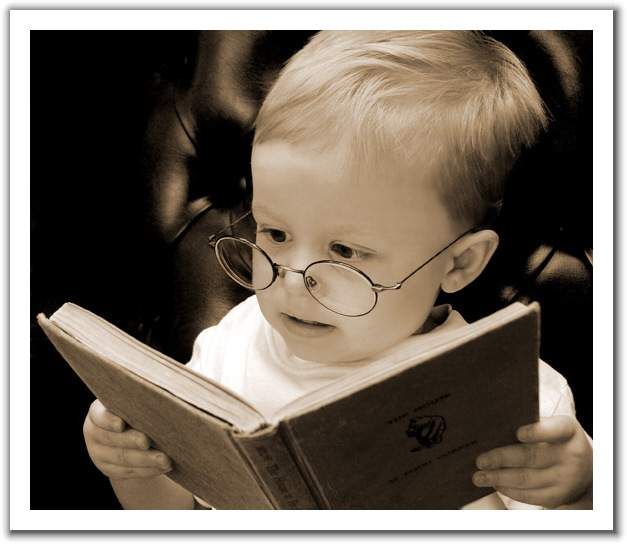 